		آمار  روزانه شناورهای تخلیه وبارگیری شرکت آریا بنادر ایرانیان	از ساعت  45: 06  تا ساعت 06:45 مورخه 06/02/1401 لغایت 07/02/1401		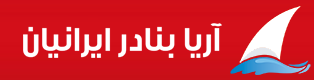             کارشناس امور بندری شرکت آریا بنادر ایرانیان                                         امیر صابری کهناسکلهاسکلهاسکلهنام شناورنام شناورنام کشتیرانینام کشتیرانینام کشتیرانینام کشتیرانیتناژ  تخلیهتناژ  تخلیهتناژبارگیریتناژبارگیریتناژبارگیریتناژبارگیریمحل تخلیهمحل تخلیهمحل تخلیهنوع تجهیزاتنوع تجهیزاتمحموله کشتیمحموله کشتیمحموله کشتیتاریخ و ساعت پهلوگیریتاریخ و ساعت شروع عملیاتتاریخ و ساعت شروع عملیاتتاریخ و ساعت شروع عملیاتتاریخ و ساعت شروع عملیاتتناژ  تخلیه و بارگیــریتناژ  تخلیه و بارگیــریتناژ  تخلیه و بارگیــریتناژ  تخلیه و بارگیــریتناژ  تخلیه و بارگیــریتناژ  تخلیه و بارگیــریتناژ  تخلیه و بارگیــریتناژ  تخلیه و بارگیــریمجموع تناژ سه شیفتمجموع تناژ سه شیفتمجموع تناژ سه شیفتتناژباقیمانده /اتمام تخلیه یا بارگیری(تن)تناژباقیمانده /اتمام تخلیه یا بارگیری(تن)تناژباقیمانده /اتمام تخلیه یا بارگیری(تن)تناژباقیمانده /اتمام تخلیه یا بارگیری(تن)زمان عملیات(OT)زمان عملیات(OT)زمان عملیات(OT)زمان عملیات(OT)نرم متوسطنرم متوسطنرم متوسطنرم متوسطماندگاری دراسکله(ساعت)ماندگاری دراسکله(ساعت)ماندگاری دراسکله(ساعت)اسکلهاسکلهاسکلهنام شناورنام شناورنام کشتیرانینام کشتیرانینام کشتیرانینام کشتیرانیتناژ  تخلیهتناژ  تخلیهتناژبارگیریتناژبارگیریتناژبارگیریتناژبارگیریمحل تخلیهمحل تخلیهمحل تخلیهنوع تجهیزاتنوع تجهیزاتتخلیهتخلیهبارگیریتاریخ و ساعت پهلوگیریتاریخ و ساعت شروع عملیاتتاریخ و ساعت شروع عملیاتتاریخ و ساعت شروع عملیاتتاریخ و ساعت شروع عملیاتتناژصبحتناژصبحتناژعصرتناژعصرتناژعصرتناژعصرتناژشبتناژشبمجموع تناژ سه شیفتمجموع تناژ سه شیفتمجموع تناژ سه شیفتتناژباقیمانده /اتمام تخلیه یا بارگیری(تن)تناژباقیمانده /اتمام تخلیه یا بارگیری(تن)تناژباقیمانده /اتمام تخلیه یا بارگیری(تن)تناژباقیمانده /اتمام تخلیه یا بارگیری(تن)تخلیهتخلیهبارگیریبارگیریتخلیهتخلیهبارگیریبارگیریماندگاری دراسکله(ساعت)ماندگاری دراسکله(ساعت)ماندگاری دراسکله(ساعت)333سپهر آرتینسپهر آرتیناتحاد تجارت خورشید تاباناتحاد تجارت خورشید تاباناتحاد تجارت خورشید تاباناتحاد تجارت خورشید تابان24582458****محوطهمحوطهمحوطهگاتوالد گاتوالد تختهتخته*06/02/0106/02/0106/02/0106/02/0106/02/01ت:*ت:*ت:144ت:144ت:144ت:144ت:218ت:218ت:362ت:362ت:362باقی تخلیه: 2096باقی تخلیه: 2096باقی تخلیه: 2096باقی تخلیه: 209607:1007:10**5151*****333سپهر آرتینسپهر آرتیناتحاد تجارت خورشید تاباناتحاد تجارت خورشید تاباناتحاد تجارت خورشید تاباناتحاد تجارت خورشید تابان24582458****محوطهمحوطهمحوطهگاتوالد گاتوالد تختهتخته*13:5016:1516:1516:1516:1507:1007:10**5151*****444آرکانور-3آرکانور-3آریا ترابر نوشهرآریا ترابر نوشهرآریا ترابر نوشهرآریا ترابر نوشهر27292729****غلات بانغلات بانغلات بانمنگتن 223224و225منگتن 223224و225جوجو*05/02/0105/02/0105/02/0105/02/0105/02/01ت:909ت:909ت:138ت:138ت:138ت:138ت: 112ت: 112ت:1159ت:1159ت:1159اتمام تخلیه: 00:40اتمام تخلیه: 00:40اتمام تخلیه: 00:40اتمام تخلیه: 00:4010:0010:00**116116*****444آرکانور-3آرکانور-3آریا ترابر نوشهرآریا ترابر نوشهرآریا ترابر نوشهرآریا ترابر نوشهر27292729****غلات بانغلات بانغلات بانمنگتن 223224و225منگتن 223224و225جوجو*09:3014:3514:3514:3514:3510:0010:00**116116*****555نجوینجویخط مروارید دریاخط مروارید دریاخط مروارید دریاخط مروارید دریا832832****محوطهمحوطهمحوطهگاتوالدمنگان 224گاتوالدمنگان 224تختهتخته*06/02/0106/02/0106/02/0106/02/0106/02/01ت:14ت:14ت:529ت:529ت:529ت:529ت:289ت:289ت:832ت:832ت:832اتمام تخلیه: 01:55اتمام تخلیه: 01:55اتمام تخلیه: 01:55اتمام تخلیه: 01:5510:2010:20**8080*****555نجوینجویخط مروارید دریاخط مروارید دریاخط مروارید دریاخط مروارید دریا832832****محوطهمحوطهمحوطهگاتوالدمنگان 224گاتوالدمنگان 224تختهتخته*09:3012:4512:4512:4512:4510:2010:20**8080*****666نیلوفر آبی نیلوفر آبی دریادلان سبز خزر دریادلان سبز خزر دریادلان سبز خزر دریادلان سبز خزر 654654****محوطه محوطه محوطه ریلی4011ریلی4011تخته تخته *06/02/0106/02/0106/02/0106/02/0106/02/01ت:*ت:*ت:*ت:*ت:*ت:*ت:201ت:201ت:201ت:201ت:201باقی تخلیه:453باقی تخلیه:453باقی تخلیه:453باقی تخلیه:45301:4001:40**118118*****666نیلوفر آبی نیلوفر آبی دریادلان سبز خزر دریادلان سبز خزر دریادلان سبز خزر دریادلان سبز خزر 654654****محوطه محوطه محوطه ریلی4011ریلی4011تخته تخته *20:2022:5022:5022:5022:5001:4001:40**118118*****برای تخلیه کشتی آرکانور-3 در شیفت صبح5عصر3شب3دستگاه کشنده استفاده گردید.برای تخلیه کشتی آرکانور-3 در شیفت صبح5عصر3شب3دستگاه کشنده استفاده گردید.برای تخلیه کشتی آرکانور-3 در شیفت صبح5عصر3شب3دستگاه کشنده استفاده گردید.برای تخلیه کشتی آرکانور-3 در شیفت صبح5عصر3شب3دستگاه کشنده استفاده گردید.برای تخلیه کشتی آرکانور-3 در شیفت صبح5عصر3شب3دستگاه کشنده استفاده گردید.برای تخلیه کشتی آرکانور-3 در شیفت صبح5عصر3شب3دستگاه کشنده استفاده گردید.برای تخلیه کشتی آرکانور-3 در شیفت صبح5عصر3شب3دستگاه کشنده استفاده گردید.برای تخلیه کشتی آرکانور-3 در شیفت صبح5عصر3شب3دستگاه کشنده استفاده گردید.برای تخلیه کشتی آرکانور-3 در شیفت صبح5عصر3شب3دستگاه کشنده استفاده گردید.برای تخلیه کشتی آرکانور-3 در شیفت صبح5عصر3شب3دستگاه کشنده استفاده گردید.برای تخلیه کشتی آرکانور-3 در شیفت صبح5عصر3شب3دستگاه کشنده استفاده گردید.برای تخلیه کشتی آرکانور-3 در شیفت صبح5عصر3شب3دستگاه کشنده استفاده گردید.برای تخلیه کشتی آرکانور-3 در شیفت صبح5عصر3شب3دستگاه کشنده استفاده گردید.برای تخلیه کشتی آرکانور-3 در شیفت صبح5عصر3شب3دستگاه کشنده استفاده گردید.برای تخلیه کشتی آرکانور-3 در شیفت صبح5عصر3شب3دستگاه کشنده استفاده گردید.برای تخلیه کشتی آرکانور-3 در شیفت صبح5عصر3شب3دستگاه کشنده استفاده گردید.برای تخلیه کشتی آرکانور-3 در شیفت صبح5عصر3شب3دستگاه کشنده استفاده گردید.برای تخلیه کشتی آرکانور-3 در شیفت صبح5عصر3شب3دستگاه کشنده استفاده گردید.برای تخلیه کشتی آرکانور-3 در شیفت صبح5عصر3شب3دستگاه کشنده استفاده گردید.برای تخلیه کشتی آرکانور-3 در شیفت صبح5عصر3شب3دستگاه کشنده استفاده گردید.برای تخلیه کشتی آرکانور-3 در شیفت صبح5عصر3شب3دستگاه کشنده استفاده گردید.برای تخلیه کشتی آرکانور-3 در شیفت صبح5عصر3شب3دستگاه کشنده استفاده گردید.برای تخلیه کشتی آرکانور-3 در شیفت صبح5عصر3شب3دستگاه کشنده استفاده گردید.برای تخلیه کشتی آرکانور-3 در شیفت صبح5عصر3شب3دستگاه کشنده استفاده گردید.برای تخلیه کشتی آرکانور-3 در شیفت صبح5عصر3شب3دستگاه کشنده استفاده گردید.برای تخلیه کشتی آرکانور-3 در شیفت صبح5عصر3شب3دستگاه کشنده استفاده گردید.برای تخلیه کشتی آرکانور-3 در شیفت صبح5عصر3شب3دستگاه کشنده استفاده گردید.برای تخلیه کشتی آرکانور-3 در شیفت صبح5عصر3شب3دستگاه کشنده استفاده گردید.برای تخلیه کشتی آرکانور-3 در شیفت صبح5عصر3شب3دستگاه کشنده استفاده گردید.برای تخلیه کشتی آرکانور-3 در شیفت صبح5عصر3شب3دستگاه کشنده استفاده گردید.برای تخلیه کشتی آرکانور-3 در شیفت صبح5عصر3شب3دستگاه کشنده استفاده گردید.برای تخلیه کشتی آرکانور-3 در شیفت صبح5عصر3شب3دستگاه کشنده استفاده گردید.برای تخلیه کشتی آرکانور-3 در شیفت صبح5عصر3شب3دستگاه کشنده استفاده گردید.برای تخلیه کشتی آرکانور-3 در شیفت صبح5عصر3شب3دستگاه کشنده استفاده گردید.برای تخلیه کشتی آرکانور-3 در شیفت صبح5عصر3شب3دستگاه کشنده استفاده گردید.برای تخلیه کشتی آرکانور-3 در شیفت صبح5عصر3شب3دستگاه کشنده استفاده گردید.برای تخلیه کشتی آرکانور-3 در شیفت صبح5عصر3شب3دستگاه کشنده استفاده گردید.برای تخلیه کشتی آرکانور-3 در شیفت صبح5عصر3شب3دستگاه کشنده استفاده گردید.برای تخلیه کشتی آرکانور-3 در شیفت صبح5عصر3شب3دستگاه کشنده استفاده گردید.برای تخلیه کشتی آرکانور-3 در شیفت صبح5عصر3شب3دستگاه کشنده استفاده گردید.برای تخلیه کشتی آرکانور-3 در شیفت صبح5عصر3شب3دستگاه کشنده استفاده گردید.برای تخلیه کشتی آرکانور-3 در شیفت صبح5عصر3شب3دستگاه کشنده استفاده گردید.برای تخلیه کشتی آرکانور-3 در شیفت صبح5عصر3شب3دستگاه کشنده استفاده گردید.برای تخلیه کشتی آرکانور-3 در شیفت صبح5عصر3شب3دستگاه کشنده استفاده گردید.برای تخلیه کشتی آرکانور-3 در شیفت صبح5عصر3شب3دستگاه کشنده استفاده گردید.برای تخلیه کشتی آرکانور-3 در شیفت صبح5عصر3شب3دستگاه کشنده استفاده گردید.برای تخلیه کشتی آرکانور-3 در شیفت صبح5عصر3شب3دستگاه کشنده استفاده گردید.برای تخلیه کشتی آرکانور-3 در شیفت صبح5عصر3شب3دستگاه کشنده استفاده گردید.برای تخلیه کشتی آرکانور-3 در شیفت صبح5عصر3شب3دستگاه کشنده استفاده گردید.برای تخلیه کشتی آرکانور-3 در شیفت صبح5عصر3شب3دستگاه کشنده استفاده گردید.برای تخلیه کشتی آرکانور-3 در شیفت صبح5عصر3شب3دستگاه کشنده استفاده گردید.برای تخلیه کشتی آرکانور-3 در شیفت صبح5عصر3شب3دستگاه کشنده استفاده گردید.برای تخلیه کشتی آرکانور-3 در شیفت صبح5عصر3شب3دستگاه کشنده استفاده گردید.برای تخلیه کشتی آرکانور-3 در شیفت صبح5عصر3شب3دستگاه کشنده استفاده گردید.نام شناورنام شناورنام شناورنام شناورنام شناوراز ساعت لغایتاز ساعت لغایتاز ساعت لغایتاز ساعت لغایتاز ساعت لغایتاز ساعت لغایتاز ساعت لغایتمیزان توقفمیزان توقفمیزان توقفتوضیحاتتوضیحاتتوضیحاتتوضیحاتتوضیحاتتوضیحاتتوضیحاتتوضیحاتتوضیحاتتوضیحاتنام شناورنام شناورنام شناورنام شناورنام شناورنام شناوراز ساعت لغایتاز ساعت لغایتاز ساعت لغایتاز ساعت لغایتاز ساعت لغایتمیزان توقفمیزان توقفمیزان توقفتوضیحاتتوضیحاتتوضیحاتتوضیحاتتوضیحاتتوضیحاتتوضیحاتتوضیحاتتوضیحاتتوضیحاتتوضیحاتتوضیحاتتوضیحات3سپهر آرتینسپهر آرتینسپهر آرتینسپهر آرتینسپهر آرتین13:50الی14:5013:50الی14:5013:50الی14:5013:50الی14:5013:50الی14:5013:50الی14:5013:50الی14:5001:0001:0001:00پاس کشتیپاس کشتیپاس کشتیپاس کشتیپاس کشتیپاس کشتیپاس کشتیپاس کشتیپاس کشتیپاس کشتی5نجوینجوینجوینجوینجوینجوی11:35الی12:1511:35الی12:1511:35الی12:1511:35الی12:1511:35الی12:1500:4000:4000:40پاس کشتیپاس کشتیپاس کشتیپاس کشتیپاس کشتیپاس کشتیپاس کشتیپاس کشتیپاس کشتیپاس کشتیپاس کشتیپاس کشتیپاس کشتی3سپهر آرتینسپهر آرتینسپهر آرتینسپهر آرتینسپهر آرتین14:50الی 16:1514:50الی 16:1514:50الی 16:1514:50الی 16:1514:50الی 16:1514:50الی 16:1514:50الی 16:1501:2501:2501:25باز کردن لاشینگ باز کردن لاشینگ باز کردن لاشینگ باز کردن لاشینگ باز کردن لاشینگ باز کردن لاشینگ باز کردن لاشینگ باز کردن لاشینگ باز کردن لاشینگ باز کردن لاشینگ 5نجوینجوینجوینجوینجوینجوی12:15الی12:4512:15الی12:4512:15الی12:4512:15الی12:4512:15الی12:4500:3000:3000:30باز کردن لاشینگباز کردن لاشینگباز کردن لاشینگباز کردن لاشینگباز کردن لاشینگباز کردن لاشینگباز کردن لاشینگباز کردن لاشینگباز کردن لاشینگباز کردن لاشینگباز کردن لاشینگباز کردن لاشینگباز کردن لاشینگ3سپهر آرتینسپهر آرتینسپهر آرتینسپهر آرتینسپهر آرتین19:30الی 21:1519:30الی 21:1519:30الی 21:1519:30الی 21:1519:30الی 21:1519:30الی 21:1519:30الی 21:1501:4501:4501:45صرف افطار صرف افطار صرف افطار صرف افطار صرف افطار صرف افطار صرف افطار صرف افطار صرف افطار صرف افطار 5نجوینجوینجوینجوینجوینجوی13:30الی14:0013:30الی14:0013:30الی14:0013:30الی14:0013:30الی14:0000:3000:3000:30تعویض شیفتتعویض شیفتتعویض شیفتتعویض شیفتتعویض شیفتتعویض شیفتتعویض شیفتتعویض شیفتتعویض شیفتتعویض شیفتتعویض شیفتتعویض شیفتتعویض شیفت3سپهر آرتینسپهر آرتینسپهر آرتینسپهر آرتینسپهر آرتین21:15الی 21:4521:15الی 21:4521:15الی 21:4521:15الی 21:4521:15الی 21:4521:15الی 21:4521:15الی 21:4500:3000:3000:30تعویض شیفت تعویض شیفت تعویض شیفت تعویض شیفت تعویض شیفت تعویض شیفت تعویض شیفت تعویض شیفت تعویض شیفت تعویض شیفت 5نجوینجوینجوینجوینجوینجوی19:30الی 21:1519:30الی 21:1519:30الی 21:1519:30الی 21:1519:30الی 21:1501:4501:4501:45صرف افطار صرف افطار صرف افطار صرف افطار صرف افطار صرف افطار صرف افطار صرف افطار صرف افطار صرف افطار صرف افطار صرف افطار صرف افطار 3سپهر آرتینسپهر آرتینسپهر آرتینسپهر آرتینسپهر آرتین01:40الی03:0001:40الی03:0001:40الی03:0001:40الی03:0001:40الی03:0001:40الی03:0001:40الی03:0001:2001:2001:20خرابی تجهیزات(گاتوالد)خرابی تجهیزات(گاتوالد)خرابی تجهیزات(گاتوالد)خرابی تجهیزات(گاتوالد)خرابی تجهیزات(گاتوالد)خرابی تجهیزات(گاتوالد)خرابی تجهیزات(گاتوالد)خرابی تجهیزات(گاتوالد)خرابی تجهیزات(گاتوالد)خرابی تجهیزات(گاتوالد)5نجوینجوینجوینجوینجوینجوی21:15الی 21:4521:15الی 21:4521:15الی 21:4521:15الی 21:4521:15الی 21:4500:3000:3000:30تعویض شیفت تعویض شیفت تعویض شیفت تعویض شیفت تعویض شیفت تعویض شیفت تعویض شیفت تعویض شیفت تعویض شیفت تعویض شیفت تعویض شیفت تعویض شیفت تعویض شیفت 3سپهر آرتینسپهر آرتینسپهر آرتینسپهر آرتینسپهر آرتین03:00الی03:4503:00الی03:4503:00الی03:4503:00الی03:4503:00الی03:4503:00الی03:4503:00الی03:4500:4500:4500:45شرایط جویشرایط جویشرایط جویشرایط جویشرایط جویشرایط جویشرایط جویشرایط جویشرایط جویشرایط جوی5نجوینجوینجوینجوینجوینجوی01:50الی06:4501:50الی06:4501:50الی06:4501:50الی06:4501:50الی06:4504:5504:5504:55آماده نبودن اسناد بارگیریآماده نبودن اسناد بارگیریآماده نبودن اسناد بارگیریآماده نبودن اسناد بارگیریآماده نبودن اسناد بارگیریآماده نبودن اسناد بارگیریآماده نبودن اسناد بارگیریآماده نبودن اسناد بارگیریآماده نبودن اسناد بارگیریآماده نبودن اسناد بارگیریآماده نبودن اسناد بارگیریآماده نبودن اسناد بارگیریآماده نبودن اسناد بارگیری3سپهر آرتینسپهر آرتینسپهر آرتینسپهر آرتینسپهر آرتین03:45الی 06:0003:45الی 06:0003:45الی 06:0003:45الی 06:0003:45الی 06:0003:45الی 06:0003:45الی 06:0002:1502:1502:15صرف سحرصرف سحرصرف سحرصرف سحرصرف سحرصرف سحرصرف سحرصرف سحرصرف سحرصرف سحر3سپهر آرتینسپهر آرتینسپهر آرتینسپهر آرتینسپهر آرتین06:00الی 06:4506:00الی 06:4506:00الی 06:4506:00الی 06:4506:00الی 06:4506:00الی 06:4506:00الی 06:4500:4500:4500:45تعویض شیفتتعویض شیفتتعویض شیفتتعویض شیفتتعویض شیفتتعویض شیفتتعویض شیفتتعویض شیفتتعویض شیفتتعویض شیفت6نیلوفر آبی نیلوفر آبی نیلوفر آبی نیلوفر آبی نیلوفر آبی نیلوفر آبی 20:20الی21:2020:20الی21:2020:20الی21:2020:20الی21:2020:20الی21:2001:0001:0001:00پاس کشتیپاس کشتیپاس کشتیپاس کشتیپاس کشتیپاس کشتیپاس کشتیپاس کشتیپاس کشتیپاس کشتیپاس کشتیپاس کشتیپاس کشتی6نیلوفر آبی نیلوفر آبی نیلوفر آبی نیلوفر آبی نیلوفر آبی نیلوفر آبی 21:20الی22:5021:20الی22:5021:20الی22:5021:20الی22:5021:20الی22:5001:3001:3001:30باز کردن لاشینگباز کردن لاشینگباز کردن لاشینگباز کردن لاشینگباز کردن لاشینگباز کردن لاشینگباز کردن لاشینگباز کردن لاشینگباز کردن لاشینگباز کردن لاشینگباز کردن لاشینگباز کردن لاشینگباز کردن لاشینگ4آرکانور-3آرکانور-3آرکانور-3آرکانور-3آرکانور-3 09:10 الی 09:50 09:10 الی 09:50 09:10 الی 09:50 09:10 الی 09:50 09:10 الی 09:50 09:10 الی 09:50 09:10 الی 09:5000:4000:4000:40خرابی تجهیزات (منگان 225)خرابی تجهیزات (منگان 225)خرابی تجهیزات (منگان 225)خرابی تجهیزات (منگان 225)خرابی تجهیزات (منگان 225)خرابی تجهیزات (منگان 225)خرابی تجهیزات (منگان 225)خرابی تجهیزات (منگان 225)خرابی تجهیزات (منگان 225)خرابی تجهیزات (منگان 225)6نیلوفر آبی نیلوفر آبی نیلوفر آبی نیلوفر آبی نیلوفر آبی نیلوفر آبی 00:30الی 06:4500:30الی 06:4500:30الی 06:4500:30الی 06:4500:30الی 06:4506:1506:1506:15خرابی درب انبار کشتی خرابی درب انبار کشتی خرابی درب انبار کشتی خرابی درب انبار کشتی خرابی درب انبار کشتی خرابی درب انبار کشتی خرابی درب انبار کشتی خرابی درب انبار کشتی خرابی درب انبار کشتی خرابی درب انبار کشتی خرابی درب انبار کشتی خرابی درب انبار کشتی خرابی درب انبار کشتی 4آرکانور-3آرکانور-3آرکانور-3آرکانور-3آرکانور-311:00 الی 11:3011:00 الی 11:3011:00 الی 11:3011:00 الی 11:3011:00 الی 11:3011:00 الی 11:3011:00 الی 11:3000:3000:3000:30خرابی سیلوی غلات بانخرابی سیلوی غلات بانخرابی سیلوی غلات بانخرابی سیلوی غلات بانخرابی سیلوی غلات بانخرابی سیلوی غلات بانخرابی سیلوی غلات بانخرابی سیلوی غلات بانخرابی سیلوی غلات بانخرابی سیلوی غلات بان4آرکانور-3آرکانور-3آرکانور-3آرکانور-3آرکانور-313:30الی14:0013:30الی14:0013:30الی14:0013:30الی14:0013:30الی14:0013:30الی14:0013:30الی14:0000:3000:3000:30تعویض شیفتتعویض شیفتتعویض شیفتتعویض شیفتتعویض شیفتتعویض شیفتتعویض شیفتتعویض شیفتتعویض شیفتتعویض شیفت4آرکانور-3آرکانور-3آرکانور-3آرکانور-3آرکانور-315:30الی 21:4515:30الی 21:4515:30الی 21:4515:30الی 21:4515:30الی 21:4515:30الی 21:4515:30الی 21:4506:1506:1506:15شرایط جوی شرایط جوی شرایط جوی شرایط جوی شرایط جوی شرایط جوی شرایط جوی شرایط جوی شرایط جوی شرایط جوی 4آرکانور-3آرکانور-3آرکانور-3آرکانور-3آرکانور-300:40الی06:4500:40الی06:4500:40الی06:4500:40الی06:4500:40الی06:4500:40الی06:4500:40الی06:4506:0506:0506:05آماده نبودن اسناد بارگیری آماده نبودن اسناد بارگیری آماده نبودن اسناد بارگیری آماده نبودن اسناد بارگیری آماده نبودن اسناد بارگیری آماده نبودن اسناد بارگیری آماده نبودن اسناد بارگیری آماده نبودن اسناد بارگیری آماده نبودن اسناد بارگیری آماده نبودن اسناد بارگیری توضیحات :    توضیحات :    توضیحات :    توضیحات :    توضیحات :    توضیحات :    توضیحات :    توضیحات :    توضیحات :    توضیحات :    توضیحات :    توضیحات :    توضیحات :    توضیحات :    توضیحات :    توضیحات :    توضیحات :    توضیحات :    توضیحات :    توضیحات :    توضیحات :    توضیحات :    توضیحات :    توضیحات :    توضیحات :    توضیحات :    توضیحات :    توضیحات :    توضیحات :    توضیحات :    توضیحات :    توضیحات :    توضیحات :    توضیحات :    توضیحات :    توضیحات :    توضیحات :    توضیحات :    توضیحات :    توضیحات :    توضیحات :    توضیحات :    توضیحات :    توضیحات :    توضیحات :    توضیحات :    توضیحات :    توضیحات :    توضیحات :    توضیحات :    توضیحات :    توضیحات :    توضیحات :    توضیحات :    اسکلهنام شناورنام شناورنام شناورنام کشتیرانینام کشتیرانینام کشتیرانینام کشتیرانیتناژ  تخلیهتناژ  تخلیهتناژبارگیریتناژبارگیریتناژبارگیریتناژبارگیریمحل تخلیهمحل تخلیهمحل تخلیهنوع تجهیزاتنوع تجهیزاتمحموله کشتیمحموله کشتیمحموله کشتیمحموله کشتیتاریخ و ساعت پهلوگیریتاریخ و ساعت پهلوگیریتاریخ و ساعت شروع عملیاتتاریخ و ساعت شروع عملیاتتاریخ و ساعت شروع عملیاتتاریخ و ساعت شروع عملیاتتناژ  تخلیه و بارگیــریتناژ  تخلیه و بارگیــریتناژ  تخلیه و بارگیــریتناژ  تخلیه و بارگیــریتناژ  تخلیه و بارگیــریتناژ  تخلیه و بارگیــریتناژ  تخلیه و بارگیــریتناژ  تخلیه و بارگیــریمجموع تناژ سه شیفتمجموع تناژ سه شیفتمجموع تناژ سه شیفتتناژباقیمانده /اتمام تخلیه یا بارگیری(تن)تناژباقیمانده /اتمام تخلیه یا بارگیری(تن)تناژباقیمانده /اتمام تخلیه یا بارگیری(تن)تناژباقیمانده /اتمام تخلیه یا بارگیری(تن)زمان عملیات(OT)زمان عملیات(OT)زمان عملیات(OT)زمان عملیات(OT)نرم متوسطنرم متوسطنرم متوسطنرم متوسطماندگاری در اسکله (ساعت)ماندگاری در اسکله (ساعت)اسکلهنام شناورنام شناورنام شناورنام کشتیرانینام کشتیرانینام کشتیرانینام کشتیرانیتناژ  تخلیهتناژ  تخلیهتناژبارگیریتناژبارگیریتناژبارگیریتناژبارگیریمحل تخلیهمحل تخلیهمحل تخلیهنوع تجهیزاتنوع تجهیزاتتخلیهتخلیهبارگیری بارگیری تاریخ و ساعت پهلوگیریتاریخ و ساعت پهلوگیریتاریخ و ساعت شروع عملیاتتاریخ و ساعت شروع عملیاتتاریخ و ساعت شروع عملیاتتاریخ و ساعت شروع عملیاتتناژصبحتناژصبحتناژعصرتناژعصرتناژعصرتناژعصرتناژشبتناژشبمجموع تناژ سه شیفتمجموع تناژ سه شیفتمجموع تناژ سه شیفتتناژباقیمانده /اتمام تخلیه یا بارگیری(تن)تناژباقیمانده /اتمام تخلیه یا بارگیری(تن)تناژباقیمانده /اتمام تخلیه یا بارگیری(تن)تناژباقیمانده /اتمام تخلیه یا بارگیری(تن)تخلیهتخلیهبارگیریبارگیریتخلیهتخلیهبارگیریبارگیریماندگاری در اسکله (ساعت)ماندگاری در اسکله (ساعت)12ویستاویستاویستادریای  خزردریای  خزردریای  خزردریای  خزر35533553891891891891محوطهیکسرهمحوطهیکسرهمحوطهیکسرهلیبهر4006لیبهر 4017لیبهر4006لیبهر 4017گندم.کانتینرخالی40(12)گندم.کانتینرخالی40(12)خودرو-پالت-نگله-کیسه-کانتینر پر(40)3(20)10خودرو-پالت-نگله-کیسه-کانتینر پر(40)3(20)1002/02/0102/02/0102/02/0102/02/0102/02/0102/02/01ت: *ت: *ت:*ت:*ت:*ت:*ت:*ت:*ت:*ت:*ت:***********************************10:4510:45**4444949412ویستاویستاویستادریای  خزردریای  خزردریای  خزردریای  خزر35533553891891891891محوطهیکسرهمحوطهیکسرهمحوطهیکسرهلیبهر4006لیبهر 4017لیبهر4006لیبهر 4017گندم.کانتینرخالی40(12)گندم.کانتینرخالی40(12)خودرو-پالت-نگله-کیسه-کانتینر پر(40)3(20)10خودرو-پالت-نگله-کیسه-کانتینر پر(40)3(20)1019:5519:5522:0022:0022:0022:00ب:388ب:388ب:84ب:84ب:84ب:84ب: *ب: *ب: 472ب: 472ب: 472اتمام بارگیری :18:00اتمام بارگیری :18:00اتمام بارگیری :18:00اتمام بارگیری :18:00**10:4510:45**44449494دلفین1روشاروشاروشاکالابران  نسیم دریاکالابران  نسیم دریاکالابران  نسیم دریاکالابران  نسیم دریا24922492****مخزن طلوع سپید بارانمخزن طلوع سپید بارانمخزن طلوع سپید بارانخط لولهخط لولهبنزینبنزین**04/02/0104/02/0106/02/0106/02/0106/02/0106/02/01ت: 20ت: 20ت:560ت:560ت:560ت:560ت:550ت:550ت:1130ت:1130ت:1130باقی تخلیه: 1362باقی تخلیه: 1362باقی تخلیه: 1362باقی تخلیه: 136217:4017:40**6464****دلفین1روشاروشاروشاکالابران  نسیم دریاکالابران  نسیم دریاکالابران  نسیم دریاکالابران  نسیم دریا24922492****مخزن طلوع سپید بارانمخزن طلوع سپید بارانمخزن طلوع سپید بارانخط لولهخط لولهبنزینبنزین**09:1009:1013:0513:0513:0513:0517:4017:40**6464****12سریرسریرسریردریای خزردریای خزردریای خزردریای خزر65096509****یکسرهیکسرهیکسرهلیبهر4017لیبهر4017گندم.کانتینر خالی 40(2)گندم.کانتینر خالی 40(2)**07/02/0107/02/0107/02/0107/02/0107/02/0107/02/01ت:*ت:*ت:*ت:*ت:*ت:*ت:9ت:9ت:9ت:9ت:9باقی تخلیه:6500باقی تخلیه:6500باقی تخلیه:6500باقی تخلیه:650000:1500:15**3636****12سریرسریرسریردریای خزردریای خزردریای خزردریای خزر65096509****یکسرهیکسرهیکسرهلیبهر4017لیبهر4017گندم.کانتینر خالی 40(2)گندم.کانتینر خالی 40(2)**01:3501:3502:2502:2502:2502:2500:1500:15**3636****نام شناورنام شناورنام شناورنام شناورنام شناوراز ساعت لغایتاز ساعت لغایتاز ساعت لغایتاز ساعت لغایتاز ساعت لغایتمیزان توقفمیزان توقفمیزان توقفمیزان توقفتوضیحاتتوضیحاتتوضیحاتتوضیحاتتوضیحاتتوضیحاتتوضیحاتتوضیحاتتوضیحاتتوضیحاتنام شناورنام شناورنام شناورنام شناورنام شناوراز ساعت لغایتاز ساعت لغایتاز ساعت لغایتاز ساعت لغایتاز ساعت لغایتاز ساعت لغایتمیزان توقفمیزان توقفمیزان توقفمیزان توقفتوضیحاتتوضیحاتتوضیحاتتوضیحاتتوضیحاتتوضیحاتتوضیحاتتوضیحاتتوضیحاتتوضیحاتتوضیحاتتوضیحات1212ویستا ویستا ویستا ویستا ویستا 13:30الی14:0013:30الی14:0013:30الی14:0013:30الی14:0013:30الی14:0000:3000:3000:3000:30تعویض شیفتتعویض شیفتتعویض شیفتتعویض شیفتتعویض شیفتتعویض شیفتتعویض شیفتتعویض شیفتتعویض شیفتتعویض شیفت12سریرسریرسریرسریرسریر01:35 الی 02:2501:35 الی 02:2501:35 الی 02:2501:35 الی 02:2501:35 الی 02:2501:35 الی 02:2500:5000:5000:5000:50پاس کشتیپاس کشتیپاس کشتیپاس کشتیپاس کشتیپاس کشتیپاس کشتیپاس کشتیپاس کشتیپاس کشتیپاس کشتیپاس کشتی12سریرسریرسریرسریرسریر02:40الی03:4002:40الی03:4002:40الی03:4002:40الی03:4002:40الی03:4002:40الی03:4001:0001:0001:0001:00عملیات سرویرعملیات سرویرعملیات سرویرعملیات سرویرعملیات سرویرعملیات سرویرعملیات سرویرعملیات سرویرعملیات سرویرعملیات سرویرعملیات سرویرعملیات سرویردلفین1دلفین1روشاروشاروشاروشاروشا06:45الی13:0506:45الی13:0506:45الی13:0506:45الی13:0506:45الی13:0506:2006:2006:2006:20مشکل اسنادیمشکل اسنادیمشکل اسنادیمشکل اسنادیمشکل اسنادیمشکل اسنادیمشکل اسنادیمشکل اسنادیمشکل اسنادیمشکل اسنادی12سریرسریرسریرسریرسریر03:40الی06:4503:40الی06:4503:40الی06:4503:40الی06:4503:40الی06:4503:40الی06:4503:0503:0503:0503:05آماده نبودن اسناد حمل یکسرهآماده نبودن اسناد حمل یکسرهآماده نبودن اسناد حمل یکسرهآماده نبودن اسناد حمل یکسرهآماده نبودن اسناد حمل یکسرهآماده نبودن اسناد حمل یکسرهآماده نبودن اسناد حمل یکسرهآماده نبودن اسناد حمل یکسرهآماده نبودن اسناد حمل یکسرهآماده نبودن اسناد حمل یکسرهآماده نبودن اسناد حمل یکسرهآماده نبودن اسناد حمل یکسرهتوضیحات: توضیحات: توضیحات: توضیحات: توضیحات: توضیحات: توضیحات: توضیحات: توضیحات: توضیحات: توضیحات: توضیحات: توضیحات: توضیحات: توضیحات: توضیحات: توضیحات: توضیحات: توضیحات: توضیحات: توضیحات: توضیحات: توضیحات: توضیحات: توضیحات: توضیحات: توضیحات: توضیحات: توضیحات: توضیحات: توضیحات: توضیحات: توضیحات: توضیحات: توضیحات: توضیحات: توضیحات: توضیحات: توضیحات: توضیحات: توضیحات: توضیحات: توضیحات: توضیحات: توضیحات: توضیحات: توضیحات: توضیحات: توضیحات: توضیحات: توضیحات: توضیحات: توضیحات: توضیحات: 